Preparation Ice Cube ExcavationOne day or more before the program, put various items in ice cube trays and freeze themRecommendationsUse items that would be easy to excavateThe same items can be used for all of the ice cubes or you can vary the itemsSize of item should match the ice cube mold – even if item sticks out of the cube, it is better than it being so small that it takes a long time to excavate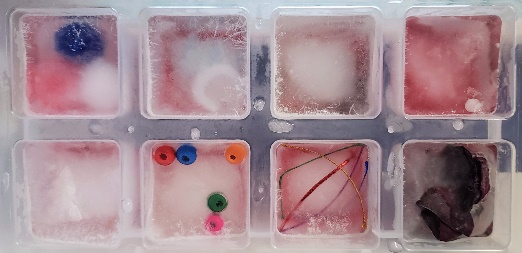 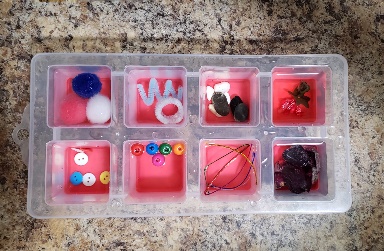  Sandbox ExcavationPut various items inside tub(s) filled with sand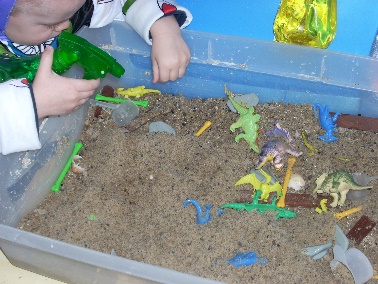 Newspaper Bin ExcavationPut various items inside small containers like plastic Easter eggs, gacha containers or just wrapped inside newspaper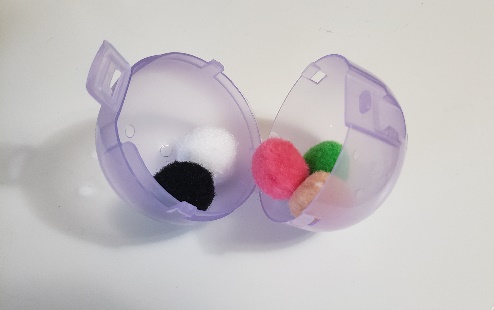 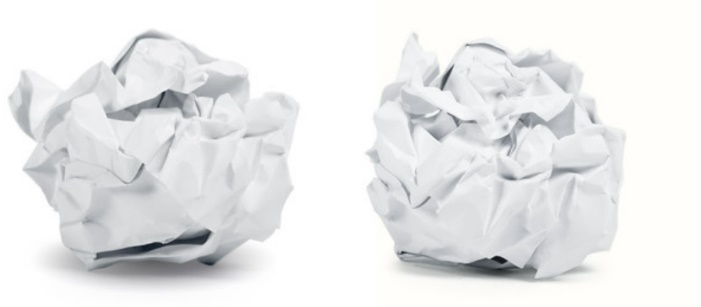 Create newspaper balls for a newspaper bin ImplementationIce Cube ExcavationDistribute an ice cube to each participant on a dish or in a containerParticipants can rub their hands together and then pick up the ice cube and try to melt it with their body heatThey can use a bit of salt (optional)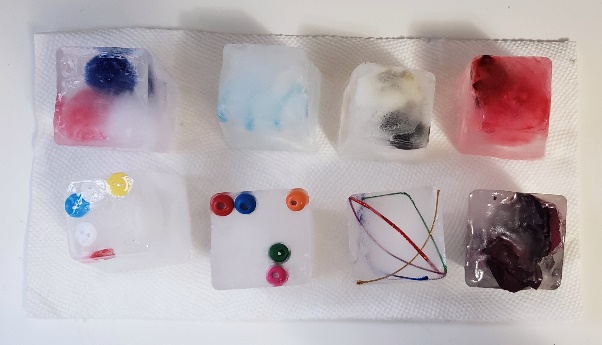 Sand Box ExcavationDistribute a sandbox with hidden items and a spoon or shovel to each participant OR have participants line up in front of one or several containers with each child excavating an itemParticipants can use their hands, a spoon or a shovel to dig up an object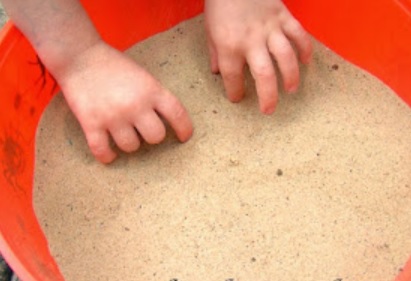 Newspaper Bin ExcavationHave participants line up in front of one or several bins of newspaper balls and take turns trying to find an item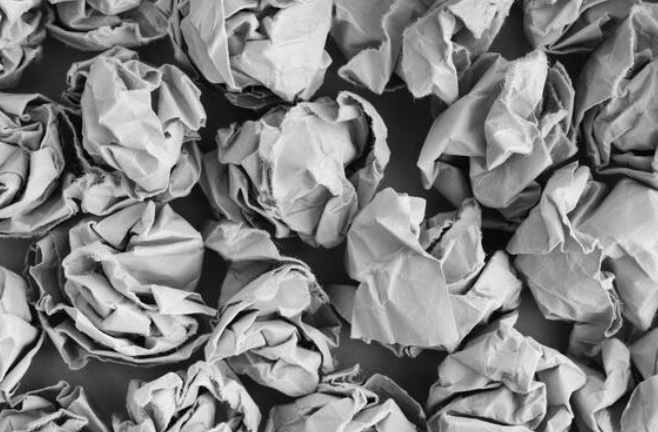 